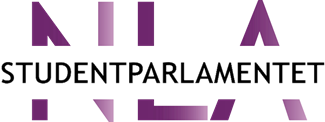 Innkalling og saksliste til SP-møte fredag og lørdag. 13-14 oktoberSted: møte på NLA campus i OsloFredagTid: 13:00-18:00LørdagTid: 11:00 - 17:00Adresse: Linstows gate 3, 0166 OsloMariann Pukerud			Linda Birgitte Luna MorlandstøMuhannad Alkabra 		             Bilal MuhammadFaith M Moriah	                                  Getachew Ararsie                        Studentråd Breistein                              Odd Harald Reme (Organisasjonskonsulent)                             Studentråd Gimlekollen                           Studentråd Staffeldtsgate
                          Studentråd Sandviken                               
Sak/årVedleggSP 27/23Godkjenningssak:Valg av referentValg av ordstyrerValg av møtelederGodkjenning av innkalling og sakslisteGodkjenning av referat fra SP- møte Saker meldes opp til eventueltSP 28/23Introduksjon:Bli kjent lekGjest/ Inspirasjon / DialogInnføring av møtekultur og SPTa bilde sammenOrientering på studiebarometer, www.nla.no/kvalitetSP 29/23Orienteringssak: Gjennomgang av vedtekter/vedtektsendringer.LMU overføres til SRDemokratisk oppsett med supplering fra SRSP 30/23Vedtak:Supplering av medlemmer fra SR til SPSP tar opp 1 medlem + 1 vara fra hvert SRDette er i forbindelse med vedtektsendring jfr SP 23/23 pkt 4, og er en midlertidig prøveordning som et tiltak for å forbedre intern kommunikasjon i Studentdemokratiet ved NLA, samt øke rekruttering, synergier og samhandling, i håp om et mer handlekraftig og gjennomsiktig studentdemokratiSP 31/23Godkjenningssak:Samarbeidsavtale med NLAGjennomgang av gjeldende samarbeidsavtale som er utløpt.Redigering og forslag til endring:Oppdatere lovverk endringeneTydeliggjøring av rollerInkludere fadderordningenEndring i koordineringsmekanismer, rekrutteringsgrunnlag etter lovendring (UH-loven) som omfatter Studentdemokrati.SP 32/23Godkjenningssak:Søknad om driftsmidler, frist for innmelding til Studiesjef: 1 november. SR skal melde inn til SP.SP 33/23 Vedtak:Valg til råd og utvalgUtdanningsutvalget 2+2 varaFoU 1 varaKlagenemnd 1+2 varaLMU (utgår) -1Lokut 1 + varaSP 34/23Vedtak:Valg av NSO utsendelser Info om NSO møteNormalt er dette SP leder, men SP kan vurdere om de ønsker en annen eller en i tillegg.SP 35/23Vedtak:Valg av UH-nett-vest utsendelse.En eller to representanter i UH-nett-vest.Har fått tilbud av UH-nett-vest om å ha en representant i tillegg til en vi har nå.Andre universiteter/høgskoler utenom VID har to representanter i UH-nett-vestSP 36/23GodkjenningssakSP handlingsplan 2023/2024AU har fremarbeidet et utkast til handlingsplan, se vedlegg. Vi ønsker å ta utgangspunkt i samarbeidsavtalen som politisk forankring, diskuterer konkrete punkt i løpet av studieåret.1SP 37/23GodkjenningssakSP kommunikasjonsstrategi 2023/2024AU har fremarbeidet utkast til kommunikasjonsplan, se vedlegg. Vi ønsker å ta utgangspunkt i samarbeidsavtalen som politisk forankring, diskuterer konkrete punkt i løpet av studieåret1SP 38/23 Eventuelt og møtekritikk